HST Overview for Treasurers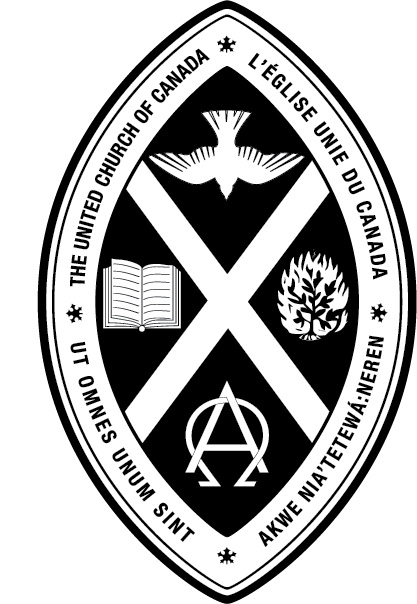 The United Church of CanadaOther Provincial RatesHST Rebate FormsHow-to guide (RC4034): https://www.canada.ca/en/revenue-agency/services/forms-publications/publications/rc4034.htmlProvincial form (RC7066): https://www.canada.ca/en/revenue-agency/services/forms-publications/forms/rc7066-sch.htmlFederal form (GST66): https://www.canada.ca/en/revenue-agency/services/forms-publications/forms/gst66.htmlCongregations will not normally need to be GST/HST registrants. GST/HST is generally not charged for rental income and other goods that don’t meet the CRA test of “taxable goods.”For more information, contact the CRA orMaria PimpinellaMission through FinanceThe United Church of CanadaToll-free: 1-800-268-3781, ext. 4147Phone: 416-231-7680, ext. 4147mpimpine@united-church.caOntario example for accounting (13% HST: 5% federal, 8% provincial)$100 item with PST and GST Debit expense	103.94Debit Rec. GST portion	2.50Debit Rec. PST portion	6.56Credit bank	113.00If you don’t account for GST as a receivable, you will need to track two buckets of GST paid and apply the appropriate rebate rate (50% for federal portion, 82% for provincial portion). You shouldn’t use a blended rebate rate because some purchases may be HST-exempt.British ColumbiaZeroNova Scotia, New Brunswick, Nfld-Labrador50%PEI35%Ontario82%OtherZero—federal GST only (50%)